Qualitative tests for organic functional groups: supporting resourcesThis resource supports the practical video Qualitative tests for organic functional groups, available here: https://rsc.li/3hmgvVMContentsTeacher notes How to use this video  .  .  .  .  .  .  .  .  .  .  .  .  .  .  .  .  .  .  .  .  .  .  .  .  .  .  .  .  .  .  .  .  .  .  .  .  .  .  .  .  .  .  .  .  .  .  .  .  .  .  .  .  .  . 	  2Notes on running the practical experiments  .  .  .  .  .  .  .  .  .  .  .  .  .  .  .  .  .  .  .  .  .  .  .  .  .  .  .  .  .  .  .  .  .  .  .  .  .  .  .  .	  2Prior knowledge   .  .  .  .  .  .  .  .  .  .  .  .  .  .  .  .  .  .  .  .  .  .  .  .  .  .  .  .  .  .  .  .  .  .  .  .  .  .  .  .  .  .  .  .  .  .  .  .  .  .  .  .  .  .  .  .  .	  3Common misconceptions .  .  .  .  .  .  .  .  .  .  .  .  .  .  .  .  .  .  .  .  .  .  .  .  .  .  .  .  .  .  .  .  .  .  .  .  .  .  .  . .  .  .  .  .  .  .  .  .  .  .  .  	  3Intended outcomes video   .  .  .  .  .  .  .  .  .  .  .  .  .  .  .  .  .  .  .  .  .  .  .  .  .  .  .  .  .  .  .  .  .  .  .  .  .  .  .  .  .  .  .  .  .  .  .  .  .  .  .	  4How to use the additional resources .  .  .  .  .  .  .  .  .  .  .  .  .  .  .  .  .  .  .  .  .  .  .  .  .  .  .  .  .  .  .  .  .  .  .  .  .  .  .  .  .  .  .  .  .	  5Additional resourcesPause-and-think questions: teacher version  .  .  .  .  .  .  .  .  .  .  .  .  .  .  .  .  .  .  .  .  .  .  .  .  .  .  .  .  .  .  .  .  .  .  .  .  .  .  .  .	  6Pause-and-think questions: student version  .  .  .  .  .  .  .  .  .  .  .  .  .  .  .  .  .  .  .  .  .  .  .  .  .  .  .  .  .  .  .  .  .  .  .  .  .  .  .  .	  9Follow-up worksheet    .  .  .  .  .  .  .  .  .  .  .  .  .  .  .  .  .  .  .  .  .  .  .  .  .  .  .  .  .  .  .  .  .  .  .  .  .  .  .  . .  .  .  .  .  .  .  .  .  .  .  .  .  .	10Follow-up worksheets: answers  .  .  .  .  .  .  .  .  .  .  .  .  .  .  .  .  .  .  .  .  .  .  .  .  .  .  .  .  .  .  .  .  .  .  .  .  .  .  .  . .  .  .  .  .  .  .  .  	13Printable results table   .  .  .  .  .  .  .  .  .  .  .  .  .  .  .  .  .  .  .  .  .  .  .  .  .  .  .  .  .  .   .  .  .  .  .  .  .  .  .  .  .  .  .  .  .  .  .  .  .  .  .  .  .  	14Teacher notesThis resource supports the practical video Qualitative tests for organic functional groups, available at: rsc.li/3hmgvVMThe value of experiencing live practical work cannot be overstated. Numerous studies provide evidence of its value in terms of learner engagement, understanding, results and the likelihood of continuing to study chemistry or work in a related field. This video can be used to complement live practical work, as well as help learners to understand the methods, equipment and skills when they cannot access the lab.  How to use this videoThe video and additional resources are designed to be used flexibly, but some suggestions follow. Flipped learning Learners view the video ahead of the live practical lesson to help it run more smoothly and keep objectives in focus. This may also help build confidence for some learners and improve their outcomes in the lesson. Use questions from the pause-and-think set provided as part of the preparation task.  Consolidation and revision Learners view the video after the practical – this may be directly after the lesson or learners can return to it as part of their revision for examinations. Revisiting a practical with a different focus A practical experiment can support many learning outcomes. Focusing on just one or two of those in a lesson will help ensure that the aims are achieved. The video could be used to revisit the experiment with a different focus.  Home learning Whether it is remote teaching, homework, or individual learner absence, the video provides an opportunity to engage with a practical experiment and the associated skills when learners are not in the lab. Other tips Provide your own commentary Mute the voice over and provide your own commentary. This will allow you to better engage with learners and adapt to the needs and objectives of your lesson. Use questions A set of pause-and-think questions are provided in two formats, one for teacher-led questions and discussion and a student worksheet which can be used independently by learners. Select from these or create your own questions to help engage learners and target specific aims. Notes on running the practical experiment Technician notes including the equipment list and safety notes are available as a separate document here: rsc.li/3hmgvVM. If you are planning to carry out the practical, you will need to carry out your own risk assessment.Qualitative tests of organic functional groups appear in all 16–18 courses in the UK. Not all tests will be on all specifications; this video aims to cover quite a comprehensive list. When running the experiment, a reduced or adapted list of samples, relevant to your own course, may be more suitable. The six samples in this investigation include the following organic functional groups:alkenealdehydeketonealcoholcarboxylic acidhaloalkaneCrucially, the video demonstrates the importance of learners using the tests for identification of unknown substances; it is not enough to just be able to recall how to carry out each test. Therefore, provide a context in which learners can plan a sequence of tests – the less the better! – to match a set of unlabelled organic compounds to a list. This experiment requires a solid understanding of the tests and a logical approach to deduce the identities through positive/negative results and a process of elimination.Instructions for learnersA student sheet with instructions for carrying out the experiment is available here: rsc.li/3hmgvVMResults tables A printable and editable table for learners to plan and record their own investigation is provided in this booklet.Further practical activities There is overlap with chemical tests for inorganic compounds in this experiment, with the identification of haloalkane and metal halide precipitates. Inorganic chemical tests provides suggestions for practical activities and links. Prior knowledge In order for learners to correctly analyse and identify the components of an unknown molecule/mixture they need to have a good working knowledge and understanding of the different functional groups that could be present. They should be able to:Identify aldehydes, ketones, alcohols, carboxylic acids, alkenes and haloalkanes.Name and draw different organic compounds that include the complete range of functional groups and 1⁰, 2⁰ and 3⁰ alcohols.Learners should be able to describe:The oxidation of alcohols and aldehydes using acidified potassium dichromate and understand that there is no oxidation reaction with 3⁰ alcohols and ketones.Nucleophilic substitution and the hydrolysis of haloalkanes.Electrophilic addition of alkenes.Halide tests in inorganic chemistry.Neutralisation reactions with metal carbonate.Common misconceptions Be aware of misconceptions learners may have around this practical, for example:Learners often think molecules only contain one functional group and don’t appreciate that in fact many organic molecules contain more than one functional group. To overcome this belief, learners should be exposed to compounds that have more than one functional group. This will help them to understand that these tests characterise part of a molecule. In other words, they should be shown that a single compound can be positive for two different tests, indicating the presence of two functional groups.Many learners think that the best way to identify an unknown functional group is through trial and error. If you do all the tests, then eventually there will be a positive result. However, a better way is to take an investigative approach and start off by making a chemical test chart; in which the result of one test will help inform the next test you do. This systematic approach should save a lot of time and reduce wastage.Learners often think that they can get away with just learning the test and positive result for each different functional group. Unless they can apply this knowledge and work their way through a problem they will struggle to link this practical work to the theory they are leaning. This will not help them when it comes to answering the exam questions. As shown by the list of prior knowledge, there are many links to theory from various areas of chemistry.Intended outcomesIt is important that the purpose of each practical is clear from the outset, defining the intended learning outcomes helps to consolidate this. Outcomes can be categorised as hands on, what learners are going to do  with objects, and minds on, what learners are going to do with ideas to show their understanding. We have offered some differentiated suggestions for this practical. You may wish to focus on just one or two, or make amendments based on your learners’ own needs. (Read more at rsc.li/2JMvKa5).Consider how you can share outcomes and evaluations with learners, empowering them to direct their own learning.Hands on	Minds onEffective at a lower level	Learners correctly:Follow instructions to carry out the experimental techniques or proceduresSafely use a range of practical equipment and materialsMake observations relevant to the experimentEffective at a higher level	Learners correctly:Carry out techniques and procedures methodically, in sequence and in combination, identifying practical issues and making adjustments when necessaryUse appropriate safety equipment and approaches to minimise risks with minimal promptingMake accurate observations relevant to the experimental or investigative procedureLearners can:Recall procedure including key reagents and conditions needed for qualitative tests of organic functional groupsPredict the positive result of the qualitative test in order to identify the functional group presentLearners can:Devise an appropriate method to identify the functional groups present in an unknown organic substanceApply knowledge of these tests to identify an unknown solution(s)Relate prior knowledge of synthetic routes to explain results observedHow to use the additional resources Using the pause-and-think questionsPause-and-think questions are supplied in two formats: a teacher version for ‘live’ questioning and a student version which can be used during independent study. The time stamps allow you to pause the video when presenting to a class, or learners to use for active revision. Teacher version The questions are presented in a table and you can choose to use as many as appropriate for your class and the learning objectives. Some questions have two timestamps to allow you to adapt the questions for different classes or scenarios. Pause the videos at the earlier timestamp to ask a question before the answer is given, useful for revision or to challenge learners. Pause at the later timestamp to ask a question reflectively and assess whether learners have understood what they have just heard or seen. This would be useful when introducing a topic, in a flipped learning scenario or when additional support and encouragement is needed. Think about how you will ask for responses. Variation may help to increase engagement – learners could write and hold up short answers; more complex questions could be discussed in groups. Not all answers to questions are included in the video. Some of the questions will draw on prior learning or extend learners’ thinking beyond the video content. Student version  The same questions are offered as a printable worksheet for learners. Use in situations where there is not a teacher present to guide discussion during the video, for example homework, revision or remote learning.  Using the follow-up worksheetA follow-up worksheet has been included as part of the additional resources, available here: rsc.li/38LiKx6 . This worksheet could be used to follow up the practical activity, for example as homework or a revision exercise.Pause-and-think questionsTeacher versionPause-and-think questionsStudent versionPause the video at the time stated to test or revise your knowledge of these practical experiments. Time 	Question                                                                                                                                                                                  01:09		What is the difference between qualitative analysis and quantitative analysis? 01:18	What will we be looking for during the chemical tests? How will you know if a test has a positive result? 01:23			How will you ensure that you don’t mix up your results?02:31			Describe and explain what a positive result will look like when the metal carbonate is added.  03:40		In this experiment, what functional group are we testing for?04:00		What does a positive result look like? How can we explain this result?05:33	What is the test to identify the haloalkane functional group? 08:13		Draw and name the primary, secondary and tertiary alcohol with the formula C4H9OH.09:45		When an alcohol is oxidised what is the functional group of the product?  10:05	Draw a 2,4-DNPH molecule.10:56		Can you draw a structural diagram for any of the reactions taking place?12:21		Write an ionic equation for the formation of the silver mirror.13:35		Why are we not using a Bunsen burner to heat the test solutions?Follow-up worksheetPart 1The video Qualitative tests for organic functional groups, available at: rsc.li/3hmgvVM, shows an investigation to identify six unknown samples, one from each of the following organic functional groups:alkenealdehydeketonealcoholcarboxylic acidhaloalkane The results of the tests applied to each sample are given in the table below:Use these results to determine the functional group present in each sample. For each unknown explain how you came to your conclusion. You may wish to include an equation in your answer.Part 2: Functional group test match upMatch up the reagents with the functional groups they test for and the observation for a positive test.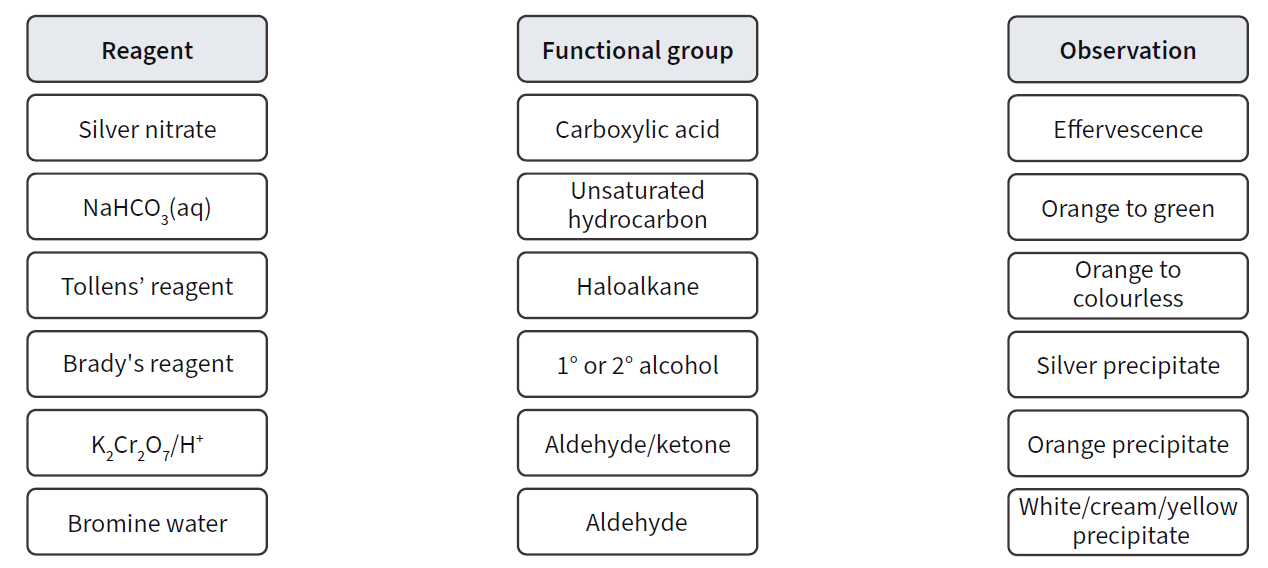 Part 3 Simple chemical testsOn the shelf below is a selection of reagents that can be used in simple tests to identify particular functional groups. Identify the reagent(s) that can be used to distinguish between the pairs of organic compounds shown on the next page.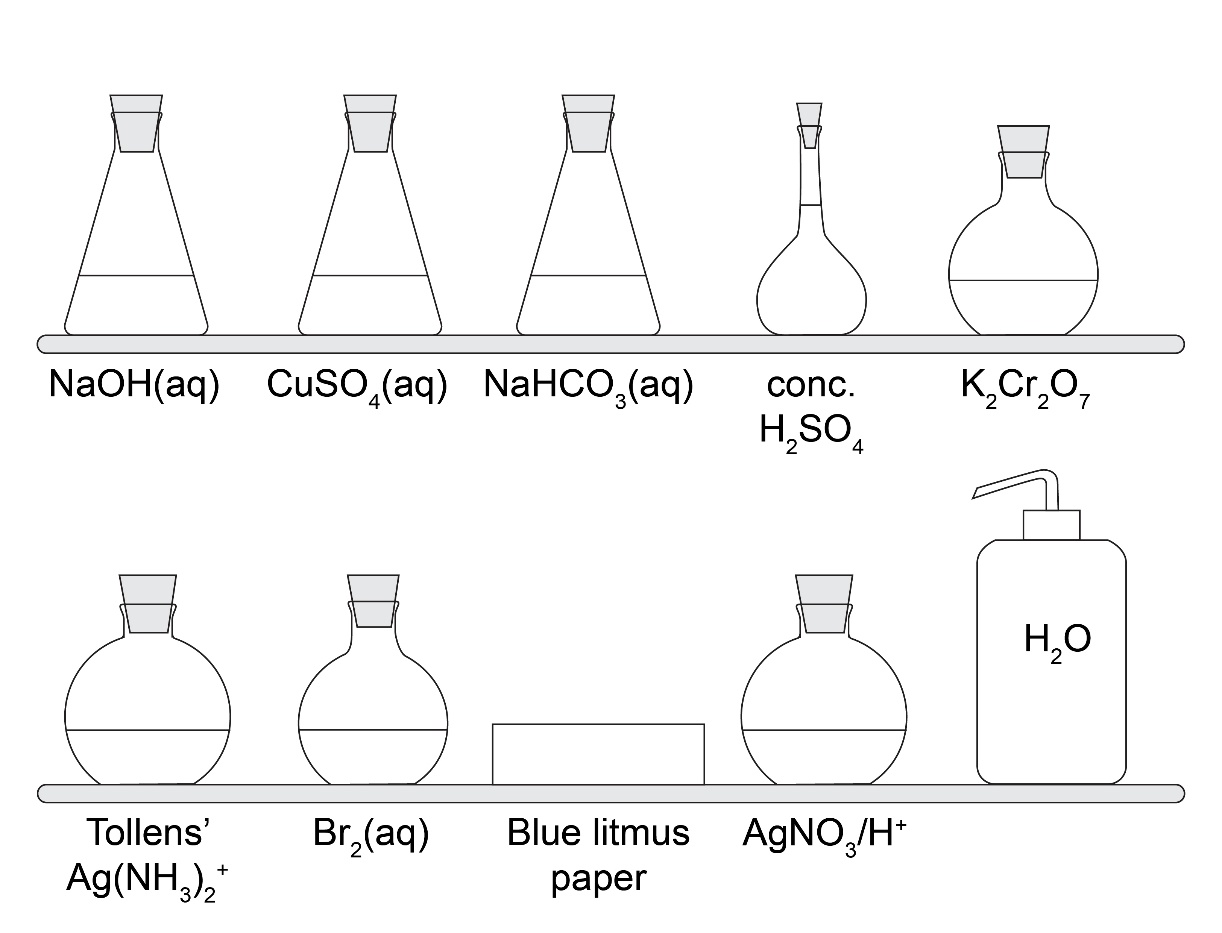 Parts 2 and 3 adapted from Starters for 10: Structure determination – 8.2 functional groups.Follow-up worksheet: answersUse the results to determine the functional group present in each sample. Match up the reagents with the functional groups they test for and the observation for a positive test.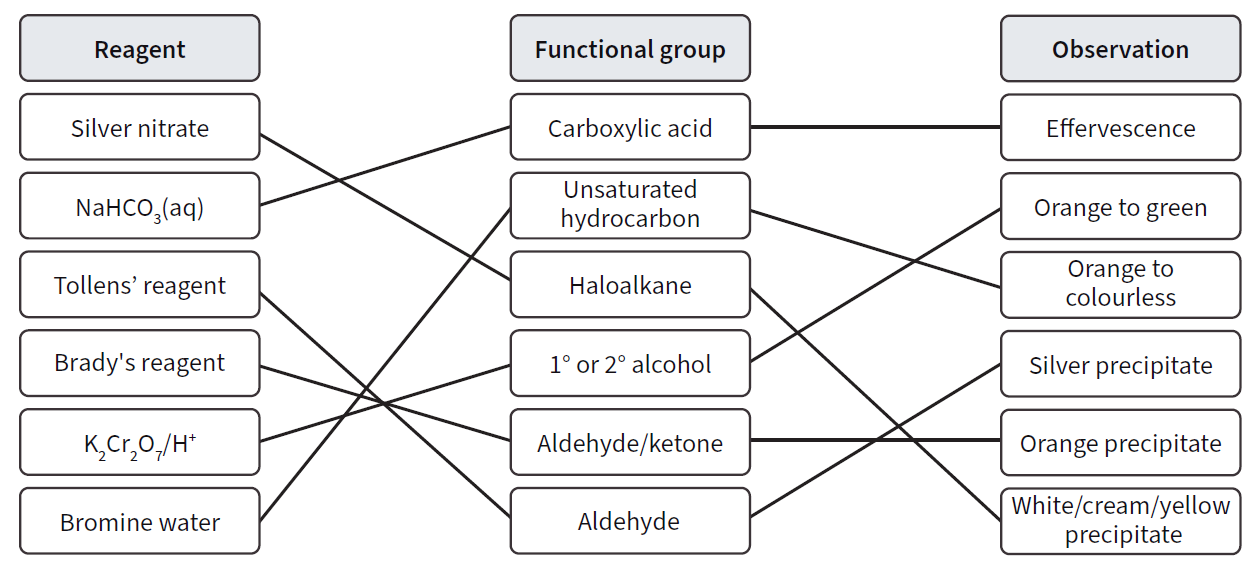 Simple chemical testsA and B – NaHCO3(aq)C and D – Water and blue litmus paperE and F – K2Cr2O7 and H2SO4G and H – AgNO3/H+I and J – Br2(aq)K and L – Tollens’ reagent and CuSO4/NaOHTimestamp(s)QuestionAnswer/discussion points01:09What is the difference between qualitative analysis and quantitative analysis? Qualitative analysis is where we find out something about the identity or nature of an unknown, for example which functional groups are present in an unknown sample. Chemical tests are an example of qualitative analysis. Quantitative analysis is where we identify the amount of a substance present, eg the actual concentration of a compound.01:18What will we be looking for during the chemical tests? How will you know if a test has a positive result? Signs that a chemical change has taken place, eg colour change, formation of a gas, temperature change, formation of a solid or a precipitate.A positive result occurs when the expected change takes place and the result is repeatable. However, not all positive tests are conclusive, for example more than one functional group could give the same result. Further tests will then be needed to make the final distinctions.01:23/01:29How will you ensure that you don’t mix up your results?By making sure that everything is labelled and results are noted down as they occur.02:31/03:13Describe and explain what a positive result will look like when the metal carbonate is added.  You will see effervescence as the carbonate reacts with the carboxylic acid to produce a salt, water and carbon dioxide gas.03:40/03:42In this experiment, what functional group are we testing for?The presence of a double bond or unsaturated hydrocarbon. This test also gives a positive result for carbonyls (ie aldehydes and ketones) but as this is not covered in most post-16 courses, learners will not know this and will be surprised by the result.04:00/04:04What does a positive result look like? How can we explain this result?A colour change from orange/brown to colourless. One explanation is that an electrophilic addition reaction has taken place as the bromine molecule has added across the double bond.  However, due to the unexpected result there must be other explanations too!05:33What is the test to identify the haloalkane functional group? The most effective way is to do a substitution reaction in which the halogen atom is reduced to a halide ion, and then to test for that ion with silver nitrate solution.Warm the sample with sodium hydroxide solution in a mixture of ethanol and water. Everything will dissolve in this mixture for a good reaction. The mixture is acidified by adding dilute nitric acid. (This prevents unreacted hydroxide ions reacting with the silver ions to give a confusing brown precipitate of silver hydroxide).Then silver nitrate solution is added and you see a white, cream or yellow precipitate if chloride, bromide or iodide ions are present respectively, indicating a positive test for the haloalkane functional group.Note the test shown in the video does not use sodium hydroxide and therefore the addition of nitric acid is not required. It produced the same expected results.08:13Draw and name the primary, secondary and tertiary alcohol with the formula C4H9OH.Primary: butan-1-olCH3CH2CH2CH2OH or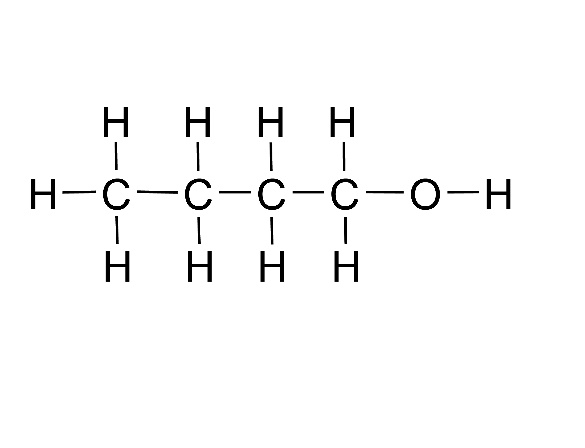 Secondary: butan-2-olCH3CH2CH(OH)CH3 or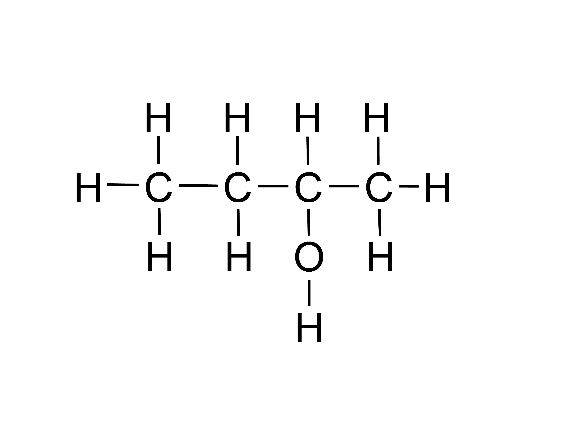 Tertiary: 2-methylpropan-2-olCH₃C(CH₃)(OH)CH₃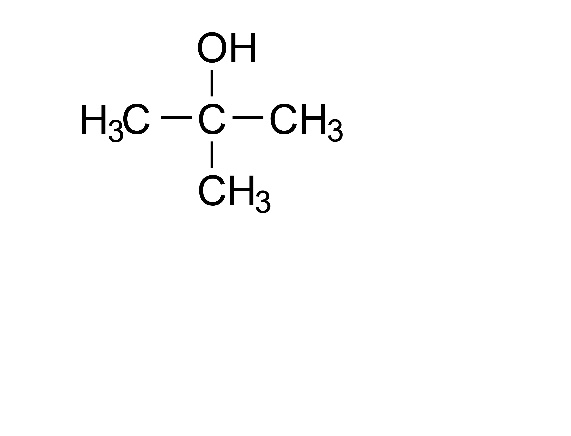 or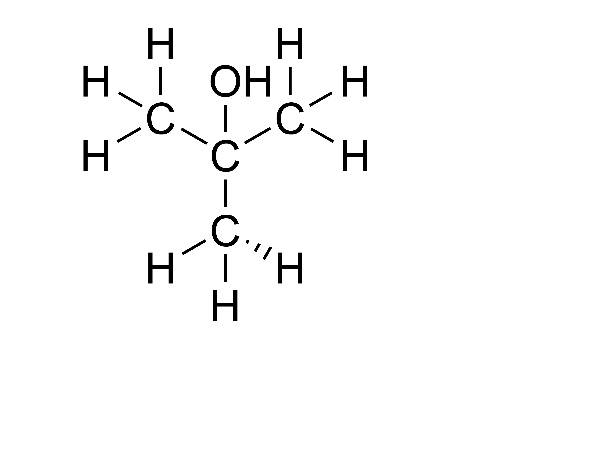 09:45When an alcohol is oxidised what is the functional group of the product?  It depends on the alcohol:Primary alcohols are oxidised to aldehydes RCHO and then carboxylic acids RCOOH.Secondary alcohols are oxidised to ketones RCOR.Tertiary alcohols are not oxidised.10:05Draw a 2,4-DNPH molecule.(O2N)2C6H3NHNH2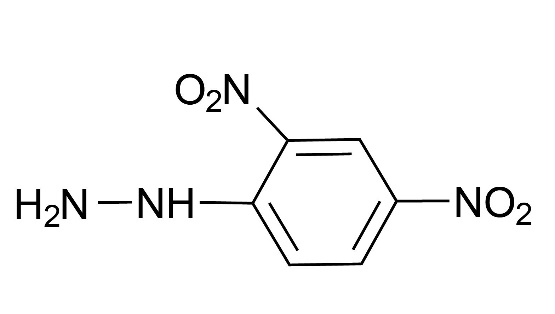 10:56Can you draw a structural diagram for any of the reactions taking place?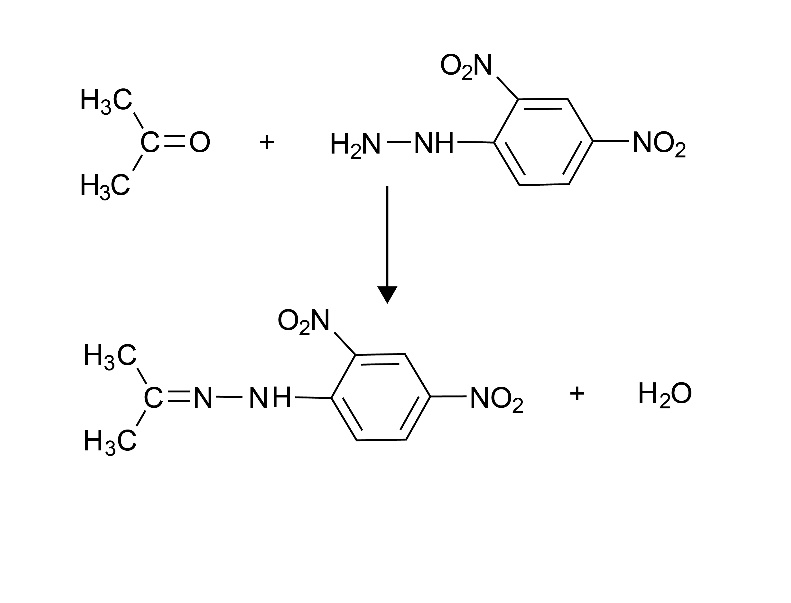 12:21Write an ionic equation for the formation of the silver mirror.Ag+(aq) + e-  Ag(s)OR to show the full half equations[Ag(NH3)2] +  + e-  Ag + 2NH3RCHO + 3OH-  RCOO- + 2H2O + 2e-13:35Why are we not using a Bunsen burner to heat the test solutions?To control the temperature. The best mirrors appear when the silver deposits are allowed to build up slowly at temperatures below 700C. Heating directly in the Bunsen flame could lead to heating up the solution too quickly and to a high temperature. Also, it is best to avoid heating with naked flames when working with flammable liquids.Test for...carboxylic acidsunsaturated hydrocarbonshaloalkanesalcoholscarbonyl groupsaldehydesTest used...metal carbonatebromine watersilver nitrateacidified potassium dichromate2,4-DNPHTollens’ reagentAno changecolour change: orange to colourlessno changecolour change: SLOWno changeBno changeno changeno changecolour change: orange to greenno changeCno changecolour change: orange to colourlessno changecolour change: orange to greenyellow/orange precipitatesilver mirrorDno changeno changeno changeno changeyellow/orange precipitateEno changeno changecream precipitateFeffervescence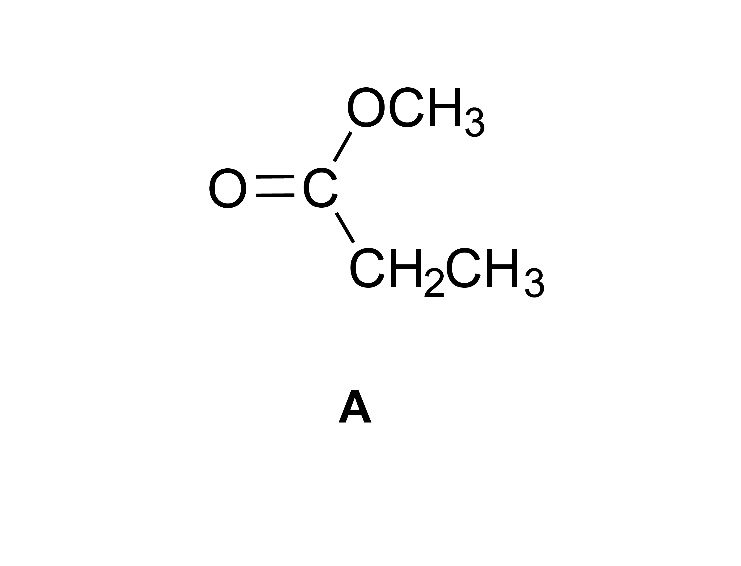 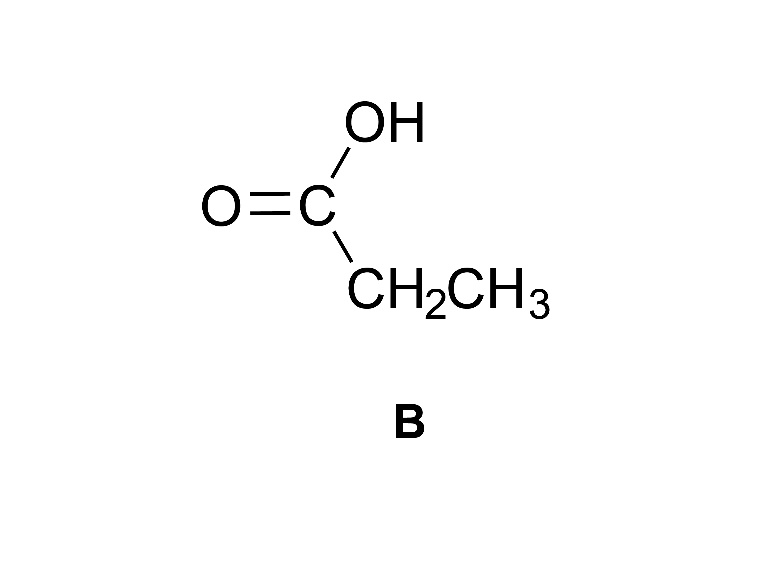 AB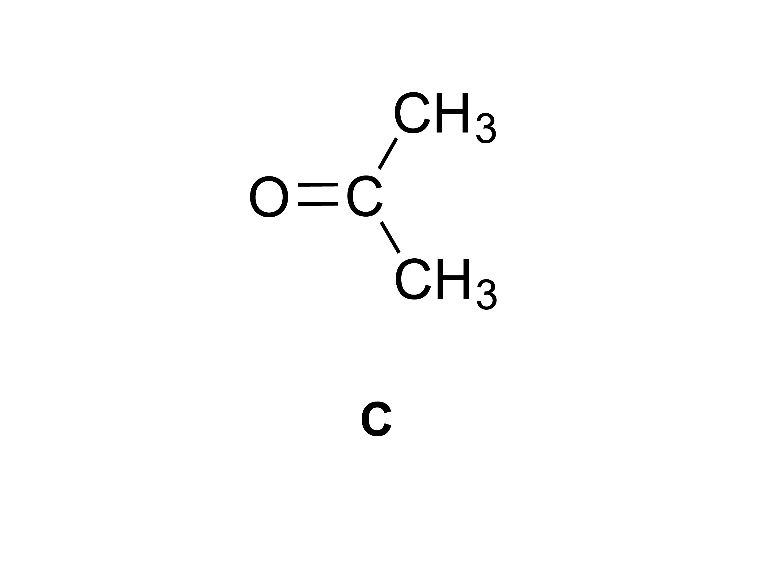 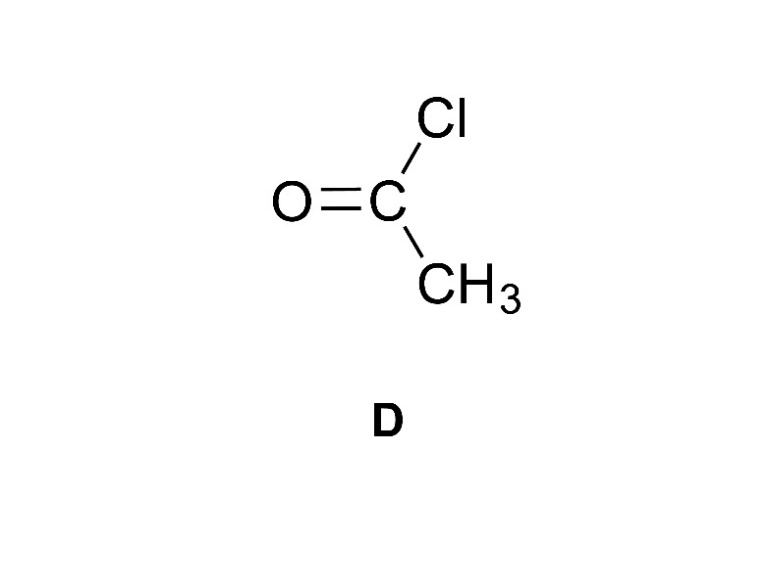 CDCH3CH2CH2OH(CH3)3COHEFCH3CH2BrCH3CH2CH2CH3GH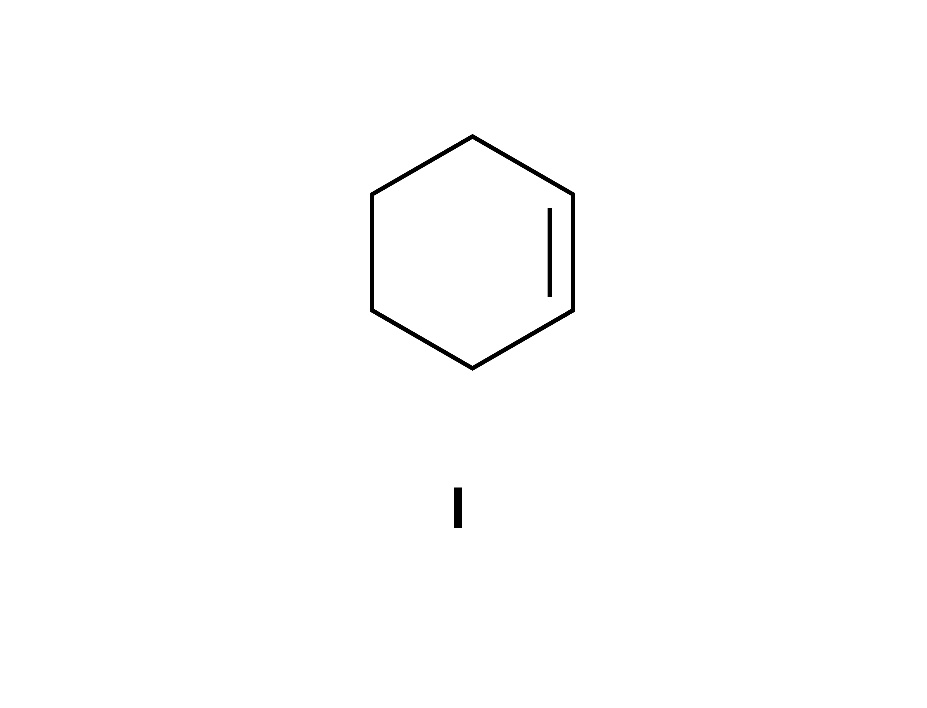 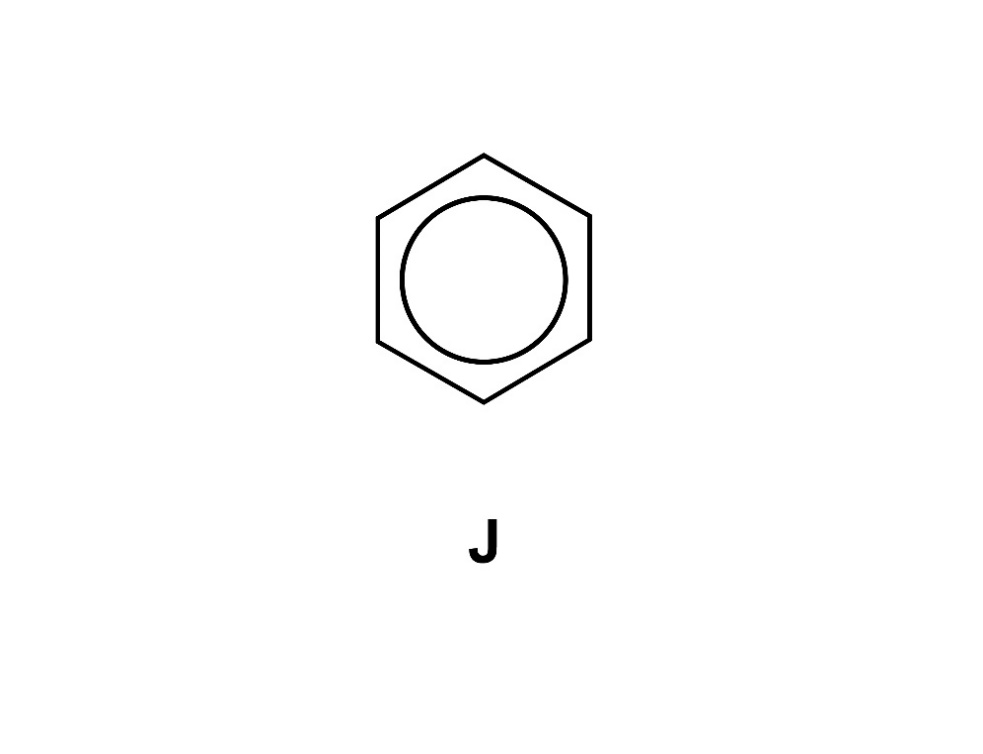 IJ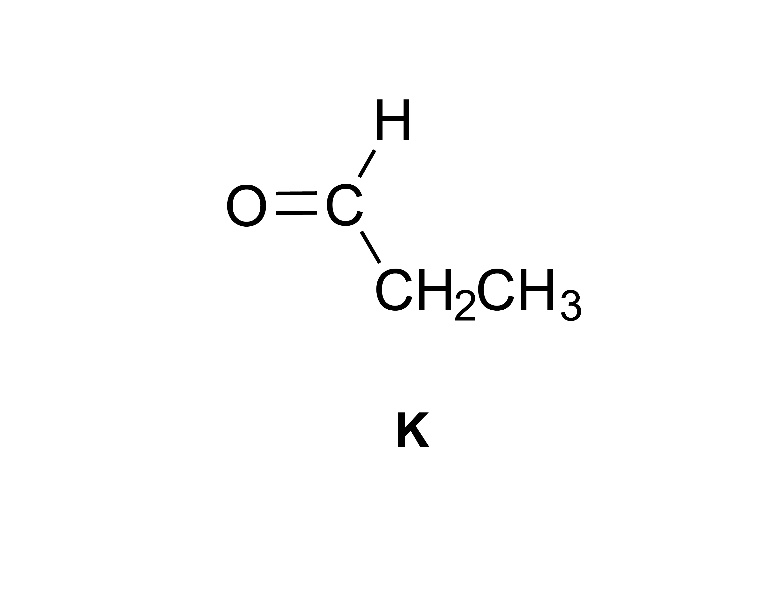 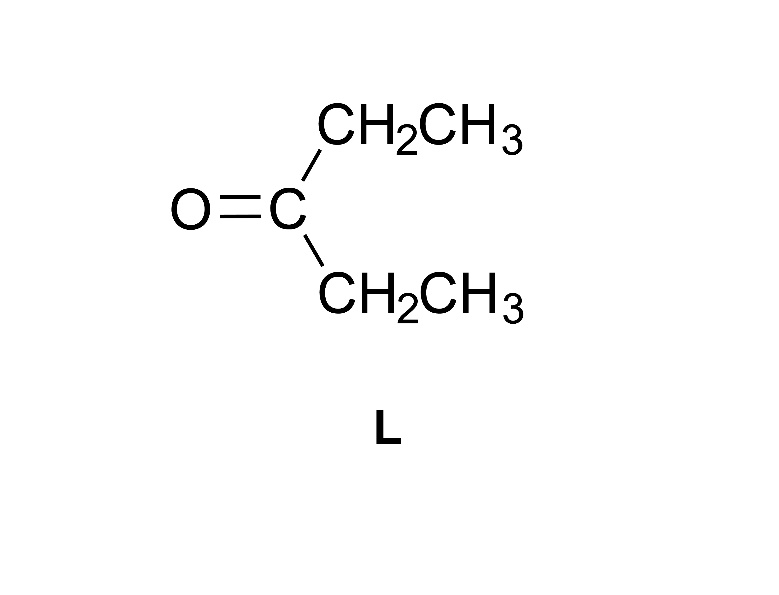 KLSampleFunctional group presentAalkeneBalcoholCaldehydeDketoneEhaloalkane containing bromineFcarboxylic acidTest for...Test used...Functional group presentABCDEF